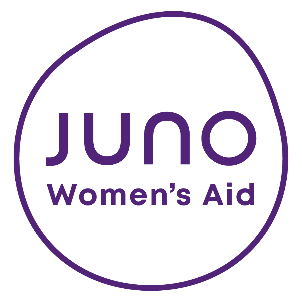 June 2020Dear applicantThank you for your interest in the vacancy of County Survivor Advocacy Support Worker. . The following documents are enclosed in this application pack:Application formMonitoring formEqual Opportunities StatementThe Job description and person specification are available on our website.Closing date for applications is Tuesday 14th July 2020 at 9am with interviews being held date TBCCVs will not be accepted. Applications will be assessed and shortlisted against the person specification so please make sure that you cover all the points in your application. Due to the volume of applications we receive, we are not able to provide feedback on non-shortlisted applications. However, feedback will be provided to candidates who attend interviews. An enhanced DBS check will be carried out prior to appointment.It is an Occupational Requirement that applications are open to women only, as permitted under Schedule 9, Part 1, of the Equality Act 2010.Please return all completed application forms to Juno Women’s Aid Recruitment, 30 Chaucer Street, Nottingham NG1 5LP OR email to vacancy@JunoWomensAid.org.ukOnce again thank you for your interest and good luck with your application.Yours sincerelyThe Recruitment TeamJuno Women’s AidCounty Survivor Advocacy Support WorkerApplication formPlease complete this form and return it to:- vacancy@JunoWomensAid.org.uk or post to Juno Women’s Aid Recruitment, 30 Chaucer Street, Nottingham NG1 5LP.Applicants should refer to the accompanying job description and person specification when completing this form. Please do not send a CV or other supporting materialPlease complete all questionsPlease note that withholding information about being known by any other name could amount to gross misconduct.1. Work experience (paid and unpaid)Please begin with your most recent occupation (in chronological order)2. Education/training/qualifications (gained or being studied for)Relevant non-accredited courses attended3. Skills experience and knowledge Using the spaces underneath each box, please use your experience, ability and skills to demonstrate how you meet each of the criteria below. Shortlisting will be based on your ability to demonstrate this. 4. RefereesWe require two referees, one of whom should be your current or last employer, (if any). References will only be taken up on the successful applicant, after the interview.5. ConvictionsThis post is exempt from the Rehabilitation of Offenders Act 1974 due to the nature of Juno Women’s Aid work and is subject to an enhanced DBS check.The successful applicant will be given the opportunity to discuss this further if required.6. Data protectionIn accordance with the General Data Protection Regulation, Juno Women’s Aid will rely on the legitimate interest to use your personal information to process your application. We have a legitimate organisational interest to use your information to process your application and to respond to you regarding your application.Juno Women’s Aid will collect and retain your application form and your personal information for a period of 6 months from the date of application (if unsuccessful). For more information please refer to Juno Women’s Aid Privacy & Cookies Policy on the website.Juno Women’s AidMonitoring formJuno Women’s Aid is committed to promoting and valuing equality and diversity and we seek to recruit staff who contribute to the diversity of the organisation. In order to monitor the effectiveness of the Juno Women’s Aid Equality and Diversity Policy and to ensure that no direct or indirect discrimination is taking place, all staff and candidates are asked to complete the Juno Women’s Aid Equalities Monitoring Form. Juno Women’s Aid assures you that any information you provide here will only be used to monitor the effectiveness of our policies and we will take steps to ensure this information remains confidential to a limited number of staff in our HR department.Monitoring questions:How would you describe your ethnicity?Choose  section from A to E, and then tick the appropriate boxA	WHITE	 British (English/Welsh/Scottish/Northern Irish)	 Irish	 Gypsy or Irish Traveller						 	 Any other White background, please describe    	___________________________________B	MIXED/MULTIPLE ETHNIC GROUPS	 White & Black Caribbean    			 White & Black African	 White & Asian 			 Any other mixed/multiple ethnic background, please describe _________________________C	 ASIAN/ASIAN BRITISH 	 Indian						 Pakistani	 Bangladeshi					 Chinese	 Any other Asian background, please describe		_____________________________D	BLACK/AFRICAN/CARIBBEAN/BLACK BRITISH 	 African						 Caribbean 	 Any other Black/African/Caribbean back ground, please describe_______________________E	OTHER ETHNIC GROUP	 Arab							 Any other ethnic background, please describe     	_____________________________F	 Prefer not to sayWhat is your first language? ________________________________________________________Do you speak any other languages, if so which? _______________________________________Disability & Limiting Long-Term Illness (LLTI)The 2010 Equality Act defines disability as ‘a physical or mental impairment which has a substantial and long term adverse [negative] effect on a person’s ability to carry out normal day to day activities.‘Long Term’ is defined as lasting at least 12 months, where conditions can sometimes fluctuate (sometimes absent or less severe)Do you consider yourself to have a disability or limiting long-term illness (LLTI)? 	 Yes		  No		 Prefer not to sayIf yes, please tick any of the following that apply;		 Physical				 Learning		 Mental Health			 Deaf/Hearing impaired		 Blind/Visually impaired	 Prefer not to say  		 Other, please state ______________________________Would you describe yourself as?          	 Female	                                    Trans Male to Female	                	 Prefer not to say                          Other, please state    ___________         Please indicate your age bracket                           18 – 19		 50 - 59                           20 – 29		 60 +                           30 – 39		 Prefer not to say                           40 - 49What is your sexual orientation?	 Bisexual				 Gay Woman / Lesbian	 Heterosexual / Straight		 Prefer not to say		 Other, please state ______________________________Please tick the box that best describes your religion and belief:	 Buddhist					 Christian					 	 Hindu					 Jew	 Muslim					 Sikh No Religion				 Prefer not to say	 Other Religion or Belief, please state _____________________________________		Equality and Diversity Policy statementWe are an organisation run by women for women and children and are committed to promoting and valuing equality and diversity in all of our activities. We welcome and celebrate the richness and diversity of the communities in Nottinghamshire and are strongly committed to achieving equal opportunities and access for all in society. We seek to create conditions whereby all staff and volunteers are treated solely on the basis of their merits, abilities and potential, regardless of age, appearance, body size, caring responsibilities, caste, class, culture, disability, ethnic or national origin, family circumstance, gender, gender reassignment, HIV status, homelessness, immigration status, learning ability nationality, race, religious or political beliefs, sexual orientation or other irrelevant distinction. Equality and diversity is the cornerstone of all of our policies and procedures. We are proud of our diversity and the actions we take to eliminate discrimination and prejudice, to ensure inclusion and engagement for everyone who works and volunteers with us or wishes to use our services. We will continue to strive towards a culture that is diverse and which recognises and develops the potential of all our staff, volunteers and service users.Your name and contact details:  Your name and contact details:  TitleLast nameFirst name(s) AddressPostcode  Telephone number MobileEmail AddressNI numberAre you, or have you been known by any other name?Yes     No    Don’t Know If yes, please give detailsTo the best of your knowledge, are any relatives or family members employed by Juno Women’s Aid?Yes     No    Don’t Know If yes, what is your relation with them?Yes     No    Don’t Know Are you a member of the DBS update service?Yes     No    Don’t Know If yes, do you give us permission to access this information? Yes     No    Don’t Know Job titleDates from/ toEmployerKey tasksCurrent salary Reason forleavingSchool/college/universityFrom      ToqualificationsdateCourseFrom       ToOrganisation1. Experience of working with women affected by domestic abuse                                                                                                     2. Experience of risk assessment and management, safety planning and support planning3. Understanding of the practical, emotional, social and economic issues facing women and children affected by domestic violence4. Understanding of the differing forms and impacts of domestic violence across the communities we serve5. Knowledge of housing, welfare and policy relating to domestic violence6. Sound knowledge of safeguarding for adults and children7. Ability to manage own caseload, working under pressure and prioritising workload8. Excellent written and verbal communication skills9.  Ability to work sensitively and in a non-judgemental manner with vulnerable clients10. Access to a car for work and business insurance11. Women’s Aid or SafeLives Level 3 qualification is desirable. A willingness and ability to attend this training and successfully achieve this qualification is essential12. An enhanced DBS and police clearance are required for this role.Referee 1Referee 2NameAddressPostcodeTelephoneEmailOccupationRelationship to youHave you ever been formally cautioned or convicted of any criminal offence?Yes     No    I certify that the information contained in this form is correct.Signed                                                                                        DatePlease indicate where you saw this vacancy: 